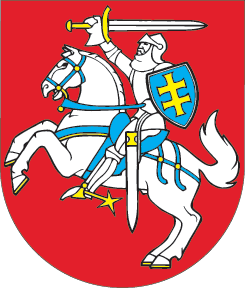 LIETUVOS RESPUBLIKOSMUITINĖS ĮSTATYMO NR. IX-2183 25 IR 26 STRAIPSNIŲ PAKEITIMO ĮSTATYMAS2014 m. rugsėjo 25 d. Nr. XII-1161
Vilnius1 straipsnis. 25 straipsnio pakeitimasPakeisti 25 straipsnio 2 dalį ir ją išdėstyti taip:„2. Draudžiama naudoti kovinių imtynių veiksmus bei specialiąsias priemones prieš nėščias moteris, taip pat prieš neįgaliuosius arba nepilnamečius, jeigu šie asmenų požymiai muitinės pareigūnui yra žinomi arba aiškiai matomi, išskyrus atvejus, kai tokie asmenys užpuola arba priešinasi gyvybei arba sveikatai pavojingu būdu.“2 straipsnis. 26 straipsnio pakeitimasPakeisti 26 straipsnio 4 dalį ir ją išdėstyti taip:„4. Draudžiama naudoti šaunamąjį ginklą žmonių susibūrimo vietose, jeigu nuo to gali nukentėti pašaliniai asmenys, prieš nėščias moteris, taip pat prieš neįgaliuosius, nepilnamečius, jeigu šie asmenų požymiai pareigūnui yra žinomi arba aiškiai matomi, išskyrus atvejus, kai tokie asmenys užpuola arba priešinasi gyvybei arba sveikatai pavojingu būdu.“Skelbiu šį Lietuvos Respublikos Seimo priimtą įstatymą.Respublikos Prezidentė	Dalia Grybauskaitė